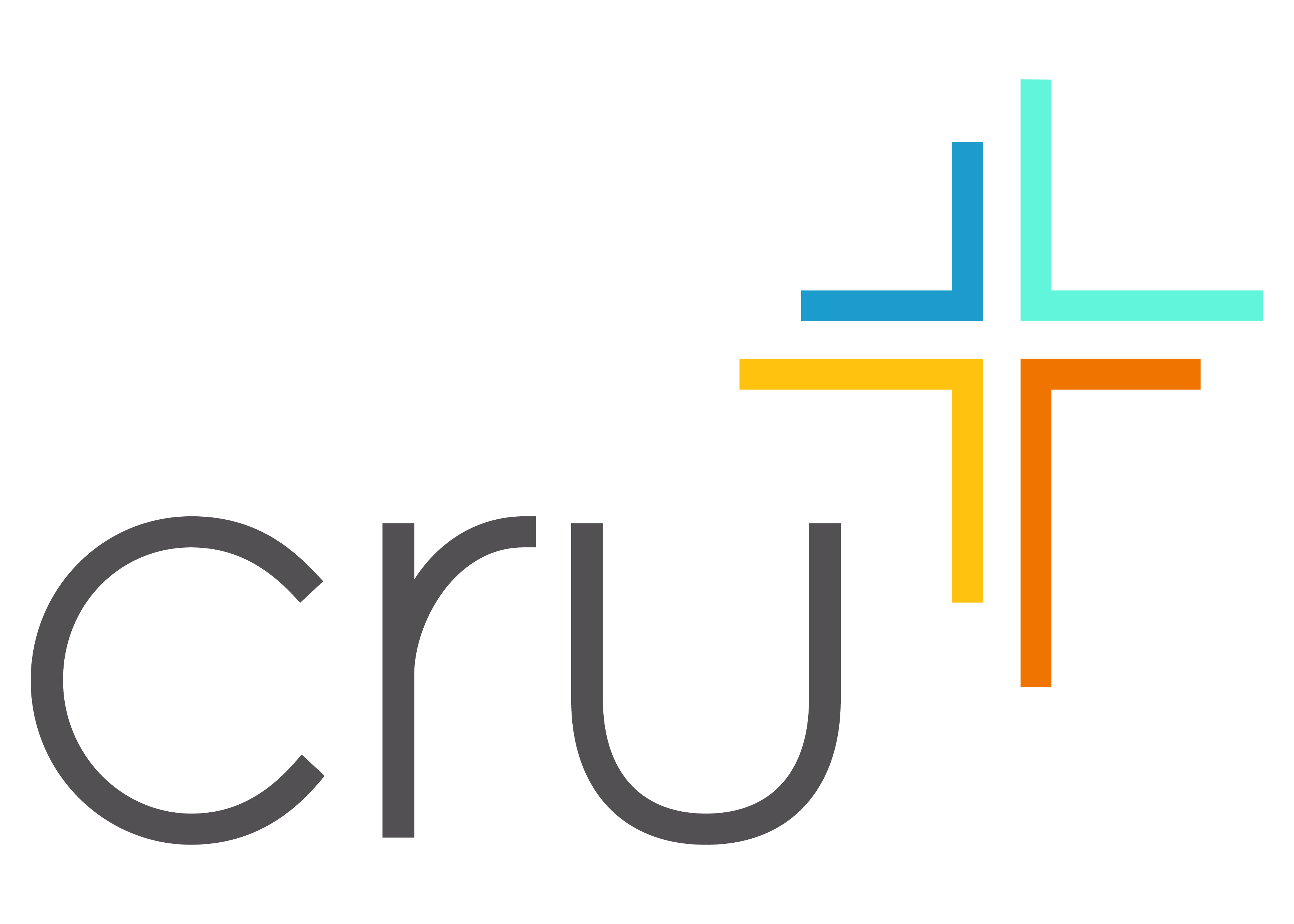 Navy Cru Servant Team ApplicationName: 								Alpha:Cell:Please tell us briefly how and when you came to Christ and/or began to live for him.If you lead others in Cru you’ll need to have a firm grasp of the basics of the Gospel. We have some great resources that will help you, but we’d like to know that you are grounded in the fundamentals. Please explain your understanding of the following topics. You are encouraged to use your Bible, but please don’t depend on any other works, or receive help from other people.How does a person come to Christ? Who is the Holy Spirit, and what role does he play in the life of a believer? What does it mean to be filled with the Spirit?What role has God asked Christians to play in evangelism?It will also help you to have experience to draw on as you lead others. Please tell us about your experience in the following areas. Inexperience will not necessarily be disqualifying.Who has led you in Bible study and/or discipled you? What was that like for you?When have you led or taught others spiritually? How did it go?To what extent have you shared your faith with others? Please comment on frequency, context, and what the experience has been like for you.After you are accepted onto the servant team we will decide what roles and responsibilities you will fill. In order to help us with that we will talk to you more in person, but we wanted to start out by asking you a few questions here.What would you like to see God do through Cru next Year?What ways do you see yourself serving Cru next year?What skills and abilities do you think God has given you to help build up His community?This section is about your past and current struggle with certain sins that could potentially derail you as a spiritual leader. Struggling with a sin does not necessarily disqualify you from leading. We ask and expect that you be honest, but do not expect you to be perfect. Romans 3:23-24 states this, “for ALL have sinned and fall short of the glory of God, and are justified freely by his grace through the redemption that came by Christ Jesus” (NIV). Some of the best leaders are those that recognize their broken nature and actively battle the sins they continue to struggle with in their lives, all the while embracing the grace that has and will continue to forgive those very sins. The following information will be read confidentially by a staff member of your own gender.Do you consume alcoholic beverages? What personal limits do you set for yourself in this area? Are you 21?What are your personal standards about whom you would date and what sort of physical relationship is appropriate?Have you maintained these standards?There are many opportunities for us to fall into sexual sin, including but not limited to: inappropriate touching, intercourse, oral sex, homosexuality, and pornography. These can trip up leaders and we’d like you to enjoy freedom from them. Is there any area in which you have fallen short of an exemplary sexual standard?Eating disorders can also hurt you terribly and limit your ability to minister to others. Have you struggled with unhealthy eating habits?Is there any other area of personal sin or failing that you should tell us about? We would love to help you.Navy Cru Servant Team QualificationsBelieving that God has laid out in His Word specific qualifications for persons taking on spiritual leadership (Titus 1:6-9, I Tim 3:1-7, I Pt 5:1-3), believing that God’s blessing on our ministry is related to the hearts and actions of the leaders, believing that leaders will be held to a higher standard by God (James 3:1), and believing that your relationship with Jesus is more important than the ministry, we ask students in leadership in Cru to meet the following qualifications:1.  Be a growing Christian.  We in no way ask you to be perfect, but we do ask you to be a person who has a consistent walk with the Lord.  We ask that you be someone who is honest about their struggles and sin, learning to repent, growing in obedience and knowledge of scripture, and who ultimately is coming to understand grace more deeply. 2.  Understand and agree with what Cru is about and fully agree with Cru’s Statement of Faith.Do you agree with our mission of winning, building and sending midshipmen for Christ? We are a community that takes part in “intentional evangelism” – are you in agreement with that?  In light of this fact, we also ask that you be committed to and regularly take steps to reach out to those around you. Please read the statement of faith: http://www.cru.org/about-us/statement-of-faith. You will notice that it is fairly broad — we do that in order to allow for a variety of opinions on non-essential issues.  However, we also know that there are a variety of “divisive issues” including worship styles, modes of baptism, and the gifts of tongues/prophecy/healing.  We ask that student leaders strive for unity, and not division.  3.  Meets the biblical qualifications for a spiritual leader. In scripture, the character of a leader is scrutinized more thoroughly than a non-leader. Leaders are expected to live differently. In light of that we ask that you be growing in these areas:An upstanding and morally pure character and lifestyle: Titus 1:6-9, I Tim 3:2-4Sobriety (Eph 5:18)Honesty/Integrity - No cheating, stealing, or breaking the rulesSexual purity (I Thess. 4:3-8, I Cor 6:9-20, Heb 13:4, I Cor 7:1, I Cor 10:23,24)--Not involved in any sexual activity beyond kissing--Not viewing pornography in any form (magazines, Internet)--An example to others/being above reproach in speech and action4.  Display a commitment to Cru through regular participation in our events.We understand that you cannot do everything, but you cannot lead without being involved. We ask leaders to regularly participate in outreaches, community and men’s and women’s events, retreats and conferences – and invite others to do the same.  Leadership is not for everyone and these are not light time commitments and everyone should seriously consider their willingness to joyfully commit to them.We ask leaders to commit to a Cru Bible study, our weekly meetings, servant team meetings, and discipleship.Additionally we ask that those on the servant team commit to attending two of the following conferences: Fall Retreat, Radiate, or Big Break.5.  Be committed to attending a local church.I affirm that I meet the qualifications listed above and that I will commit to the above expectations. I will notify a staff member if at any time this ceases to be true. If you are not willing to make this time commitment we ask that you not serve on our servant team. We expect you to follow through with what you commit to.Name______________________________       	Date______________